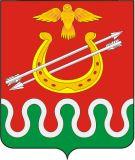 Администрация Боготольского районаКрасноярского краяПОСТАНОВЛЕНИЕг. Боготол«27» марта 2014 года								№ 151-пОб утверждении Порядка предоставления предприятиям (организациям) жилищно-коммунального хозяйства субсидий на возмещение затрат по содержанию полигона для твердых бытовых отходовВ целях реализации Федерального закона от 06.10.2003 г № 131-ФЗ «Об общих принципах организации местного самоуправления в Российской Федерации» и упорядочения механизмов предоставления средств районного бюджета, в соответствии со статьей 78 Бюджетного кодекса Российской Федерации, Уставом Боготольского района, статьей 19.1 Решения Боготольского районного Совета депутатов от 20.12.2013 г. №33-217 «О районном бюджете на 2014 год и плановый период 2015 – 2016 годов.ПОСТАНОВЛЯЮ:1.Утвердить Порядок предоставления предприятиям (организациям) жилищно-коммунального хозяйства субсидий на возмещение затрат по содержанию полигона для твердых бытовых отходов.2.Контроль над исполнением настоящего Постановления возложить на заместителя главы администрации района по финансово-экономическим вопросам Бужак А.И.3.Опубликовать настоящее постановление в периодическом печатном издании «Официальный вестник Боготольского района» и разместить на официальном сайте администрации Боготольского района в сети Интернет (http: // www.bogotol-r.ru/).4.Настоящее постановление вступает в силу в день его опубликования.Глава администрации Боготольского района							Н.В. КраськоПриложениек Постановлению администрацииБоготольского районаот 27.03.14 № 151-пПорядокпредоставления предприятиям (организациям) жилищно-коммунального хозяйства субсидий на возмещение затрат по содержанию полигона для твердых бытовых отходов.1.Настоящий Порядок предоставления предприятиям (организациям) жилищно-коммунального хозяйства субсидий на возмещение затрат по содержанию полигона для твердых бытовых отходов (далее по тексту – Порядок) разработан в целях реализации Федерального закона от 06.10.2003 г. № 131-ФЗ «Об общих принципах организации местного самоуправления в Российской Федерации, обеспечения бесперебойной работы предприятий (организаций) жилищно-коммунального хозяйства (далее по тексту – предприятие), а также в целях упорядочения механизмов предоставления средств районного бюджета.2.Настоящий Порядок регулирует вопросы взаимодействия администрации Боготольского района и предприятий при осуществлении деятельности по предоставлению субсидий на возмещение затрат по содержанию полигона для твердых бытовых отходов (далее – субсидии).3.Настоящий Порядок определяет критерии отбора предприятий на получение субсидий, условия и порядок предоставления субсидий, порядок возврата субсидий в случае нарушения условий, установленных при их предоставлении.4.Предоставление субсидий предприятиям осуществляется администрацией Боготольского района за счет средств районного бюджета в пределах бюджетных ассигнований и лимитов бюджетных обязательств, утвержденных решением о районном бюджете на очередной финансовый год и плановый период в соответствии с утвержденной муниципальной программой «Реформирование и модернизация жилищно-коммунального  хозяйства и повышение энергетической эффективности в Боготольском районе».5.Субсидии предоставляются предприятиям на основании заключаемых с администрацией Боготольского района соглашений о предоставлении субсидий на возмещение затрат по содержанию полигона для твердых бытовых отходов (далее по тексту – Соглашение).Соглашением должны быть определены следующие условия:- цель предоставления субсидий, размер и срок ее предоставления;- порядок и форма предоставления отчетности об использовании субсидий, условий соглашения;- обязательства получателя субсидии по возврату суммы субсидии в случае нарушения условий, установленных при предоставлении субсидии.6.Субсидии предоставляются предприятиям при условии соответствия их следующим критериям:- государственная регистрация в качестве юридического лица на территории Боготольского района;- предприятие (организация) осуществляет содержание полигона для твердых бытовых отходов с соблюдением санитарно-гигиенических требований по содержанию территории полигона;- отсутствие проведения в отношении предприятия процедур банкротства и (или) ликвидации в соответствии с действующим законодательством.7.Для получения субсидии предприятие представляет в Отдел капитального строительства и архитектуры администрации Боготольского района:- расчет сумм фактически понесенных затрат на содержание полигона твердых бытовых отходов с приложением копий расходных документов (договора, счета-фактуры, платежные поручения и т.д.);- выписку из Единого государственного реестра юридических лиц, полученную не ранее, чем за три месяца до даты подачи заявления (либо нотариально заверенную копию такой выписки);- заявление о необходимости получения субсидии.8.Администрация Боготольского района (Отдел капитального строительства и архитектуры) в течение 5 рабочих дней со дня поступления документов, предусмотренных пунктом 7 настоящего Порядка, осуществляет проверку предоставленных документов на соответствие критериям, предусмотренных пунктом 6 настоящего Порядка, и принимает решение о предоставлении субсидии или об отказе в получении субсидии. Указанное решение оформляется распоряжением Главы администрации Боготольского района.Основаниями принятия решения об отказе в получении субсидии являются:- несоответствие критериям, указанным в пункте 6 настоящего Положения;- неполное предоставление документов, указанных в пункте 7 настоящего Положения;- выявление недостоверной (искаженной) информации в представленных документах.Об отказе в предоставлении субсидии администрация Боготольского района уведомляет предприятие в письменной форме в течение 5 рабочих дней с момента принятия решения с указанием причин отказа.На основании распоряжения Главы администрации Боготольского района в срок до 5 рабочих дней, начиная со дня принятия решения о предоставлении субсидии предприятию заключается соглашение.9.Администрация Боготольского района в течение 10 рабочих дней после заключения соглашения, перечисляет установленный соглашением объем субсидии на расчетные счета предприятия, осуществляющего содержание полигона для твердых бытовых отходов. 10.В целях осуществления контроля за целевым использованием выделенных средств субсидий, предприятие представляет в Отдел капитального строительства и архитектуры администрации Боготольского района отчет об использовании средств субсидии в сроки, порядке и по форме, установленных соглашением.11.Предприятие, получающее субсидию несет ответственность за достоверность данных, представляемых им в Отдел капитального строительства и архитектуры администрации Боготольского района, а также за нецелевое использование средств районного бюджета.12.В случае выявления факта нарушения условий, установленных при предоставлении субсидии, администрация Боготольского района принимает решение о возврате субсидии в районный бюджет с указанием оснований его принятия и в течение 3 рабочих дней направляет предприятию решение о возврате субсидии.13.Предприятие (организация) жилищно-коммунального хозяйства в течение 10 календарных дней с момента получения решения о возврате субсидии обязано произвести возврат в полном объеме ранее полученных средств субсидии, указанных в решении о возврате, в районный бюджет.14.В случае если предприятие не возвратило субсидию в районный бюджет в установленный срок или возвратило её не в полном объеме, администрация Боготольского района обращается в суд с заявлением о возврате ранее перечисленных сумм субсидии в соответствии с законодательством Российской Федерации.